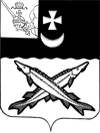 АДМИНИСТРАЦИЯ  БЕЛОЗЕРСКОГО  МУНИЦИПАЛЬНОГО   ОКРУГА  ВОЛОГОДСКОЙ ОБЛАСТИП О С Т А Н О В Л Е Н И Еот 08.09.2023 № 1093В целях упорядочения осуществления возврата излишне уплаченных сумм платы за наем жилого помещения муниципального жилищного фонда гражданам, зарегистрировавшим право собственности на жилое помещение, из бюджета округа, руководствуясь Уставом округаПОСТАНОВЛЯЮ:1. Утвердить порядок осуществления возврата излишне уплаченных сумм платы за наем жилого помещения муниципального жилищного фонда гражданам, зарегистрировавшим право собственности на жилое помещение, из бюджета округа, согласно приложению к настоящему постановлению.2. Признать утратившим силу постановление администрации города Белозерска  от 10.10.2019 № 601 «Об утверждении порядка осуществления возврата излишне уплаченных сумм платы за наем жилого помещения  муниципального жилищного фонда гражданам, зарегистрировавшим право собственности на жилое помещение, из бюджета муниципального образования«Город Белозерск»».3. Настоящее постановление вступает в силу после официального опубликования в газете «Белозерье»  и подлежит  размещению на официальном сайте Белозерского муниципального округа в информационно - телекоммуникационной сети «Интернет».     Глава округа:                                                                Д.А.Соловьев                                                                                            Приложение   к постановлениюадминистрации округаот 08.09.2023 № 1093Порядок осуществления возврата излишне уплаченных сумм платы за наем жилого помещения муниципального жилищного фонда гражданам, зарегистрировавшим право собственности на жилое помещение, из бюджета округа
          1. Настоящий порядок устанавливает механизм и условия возврата излишне уплаченных в доход бюджета округа сумм платы за наем жилого помещения муниципального жилищного фонда гражданам, зарегистрировавшим право собственности на жилое помещение.         2. Излишне уплаченная сумма платы за наем подлежит возврату гражданину, который до регистрации права собственности на жилое помещение являлся нанимателем жилого помещения муниципального жилищного фонда, путем ее перечисления на его лицевой счет, открытый в любом кредитном учреждении.3. Понятия, используемые в настоящем порядке:- администратор поступлений платежей в бюджет округа – территориальные управления администрации округа;- плательщики за наем жилого помещения муниципального жилищного фонда - физические лица, у которых в соответствии с договором социального найма жилого помещения возникает обязанность уплаты за наем жилого помещения муниципального жилищного фонда;- возврат излишне уплаченных сумм - процедура, проводимая администратором по заявлению плательщика в отношении сумм излишне уплаченных за наем жилого помещения муниципального жилищного фонда в бюджет округа;- акт сверки - документ, оформленный администратором по результатам совместной с плательщиком сверки уплаченных в бюджет сумм платежей за наем жилого помещения муниципального жилищного фонда. Акт сверки подписывается администратором и плательщиком;- муниципальный жилищный фонд - совокупность жилых помещений, переданных в  управление (в пользование) в рамках реализации полномочий ;- жилое помещение - изолированное помещение, которое является недвижимым имуществом и пригодно для постоянного проживания граждан;- собственник жилого помещения - гражданин, зарегистрировавший право собственности на жилое помещение в порядке, установленном действующим законодательством;- наем муниципального жилого помещения - предоставление нанимателю по договору социального найма жилого помещения из состава муниципального жилищного фонда;- наниматель - гражданин, проживающий в жилом помещении муниципального жилищного фонда по договору социального найма.4. Для возврата излишне уплаченных сумм платы за наем жилого помещения муниципального жилищного фонда гражданин, оформивший право собственности на жилое помещение, но продолжавший уплачивать плату за наем жилья, имеет право обратиться в адрес администратора с заявлением (приложение № 1 к настоящему порядку) о возврате излишне уплаченной суммы по оплате за наем жилого помещения за период не более чем три последних года до даты обращения. К заявлению прилагаются следующие документы:- копия свидетельства о праве собственности на жилое помещение;- копия первого листа сберегательной книжки либо копия иного документа с реквизитами лицевого счета плательщика, открытого в любом кредитном учреждении;- копия паспорта.5. В течение 30 дней со дня получения письменного заявления плательщика о возврате сумм излишне уплаченного платежа администратором производится перерасчет платежей, связанных с изменением исходных данных за прошлые периоды, и принимается решение о возврате (об отказе в возврате) излишне уплаченного платежа.6. Решение о возврате (об отказе в возврате) суммы излишне уплаченного платежа принимается администратором на основании произведенной сверки информации о поступивших платежах и перерасчете платы за наем муниципального жилищного фонда по конкретному нанимателю (приложения № 2, № 3, № 4 к настоящему порядку).Излишне уплаченная сумма платы за наем подлежит возврату гражданину, который до регистрации права собственности на жилое помещение являлся нанимателем жилого помещения муниципального жилищного фонда, путем ее перечисления на его лицевой счет, открытый в любом кредитном учреждении.Возврат сумм излишне уплаченных платежей производится в пределах средств, поступивших от конкретного нанимателя в бюджет округа, финансовым управлением администрации округа на основании решения администратора, согласно приложению №2 к настоящему порядку, в течении 5 дней с момента  поступления решения о возврате. Решение о возврате с отметкой финансового управления «исполнено» возвращается на следующий день после исполнения возврата администратору.7. В случае обращения наследников нанимателя муниципального жилого помещения, которые зарегистрировали право собственности на жилое помещение, к заявлению помимо документов, указанных в пункте 4 настоящего порядка, прилагается копия свидетельства о праве на наследство.8. Основаниями для отказа в возврате излишне уплаченной суммы платы за наем являются:8.1. Непредставление либо представление неполного перечня документов гражданином, указанных в пунктах 4, 7 настоящего порядка.8.2.  В случае, если по результатам проведенной администратором сверки уплаченных плательщиком в бюджет сумм за наем жилого помещения муниципального жилищного фонда, факт излишней уплаты платежа не установлен, то плательщику направляется решение об отказе в возврате излишне уплаченных сумм с приложением акта сверки.                                      Приложение № 1                                                                           к порядку
осуществления возврата излишне
уплаченных сумм платы за наем жилого
помещения муниципального жилищного
фонда гражданам, зарегистрировавшим
право собственности на жилое помещение,
из бюджета округа			    Территориальное управление                                             «_______________________»                                            администрации Белозерского                                             муниципального округа                                             Вологодской области                                           _______________________________                                           от _____________________________                                           ________________________________                                           проживающего по адресу: ________                                           ________________________________                                           ________________________________                                           Паспорт № ______________________                                           Выдан "___" _________ 20________                                           Кем ____________________________                                           ________________________________ЗАЯВЛЕНИЕВ   связи   с   регистрацией   права   собственности  на  жилое  помещение, расположенное по адресу: город __________________________, улица ____________________________, дом  №___, кв. № ____, прошу излишне уплаченную сумму платы за наем жилого помещения возвратить на лицевой счет № ____________________________________в ______________________________________________       (наименование кредитного учреждения)   Приложение: 1. Копия свидетельства о праве собственности на жилое помещение.2. Копия первого листа сберегательной книжки.3. Копия паспорта.4. Копия свидетельства о праве наследования (в случае наследования).Подпись ______________ /__________________/"___" ___________________ 20__ г.Приложение № 2
к порядку
осуществления возврата излишне
уплаченных сумм платы за наем жилого
помещения муниципального жилищного
фонда гражданам, зарегистрировавшим
право собственности на жилое помещение,
из бюджета округа          РЕШЕНИЕ О ВОЗВРАТЕ № ____ от "____" _____________ 20____ г.По заявлению вх. № ______ от "____" ______________ 20___ г.__________________________________________________________________                         (Ф.И.О. физического лица)Территориальным управлением «________________»  администрации  Белозерского муниципального округа  Вологодской области  принято решение о возврате излишне уплаченных  сумм  платы  за  наем жилого помещения муниципального жилищного фонда в размере _______________ руб. ____ коп.Проверкой  представленных  документов  и  произведенной сверкой расчетов на дату принятия решения о возврате числится указанная переплата.    1. Подлежит возврату сумма _____________ руб. _____ коп.    2. Получатель: __________________________________________________________________________________________________________________________         (Ф.И.О. (полностью) и паспортные данные физического лица,                          адрес места жительства)Руководитель ТУ                         ____________________/ ____________________  /Приложение № 3
к порядку
осуществления возврата излишне
уплаченных сумм платы за наем жилого
помещения муниципального жилищного
фонда гражданам, зарегистрировавшим
право собственности на жилое помещение,
из бюджета округа       РЕШЕНИЕ ОБ ОТКАЗЕ В ВОЗВРАТЕ № ____ от "___" _______ 20___ г.По заявлению вх. № _____ от ______________ 20___ г.____________________________________________________________________________________________________________________________________                         (Ф.И.О. физического лица)Территориальным управлением «________________»  администрации Белозерского муниципального округа Вологодской области  принято решение об отказе в возврате излишне  уплаченных  сумм  платы  за  наем  жилого помещения муниципального жилищного фонда.    Проверкой  представленных документов на дату принятия решения об отказе в  возврате  переплаты установлено, что заявителем не представлены в полном объеме необходимые документы для рассмотрения заявления.Руководитель ТУ                                ____________________/ ___________________ /Приложение № 4
к порядку
осуществления возврата излишне
уплаченных сумм платы за наем жилого
помещения муниципального жилищного
фонда гражданам, зарегистрировавшим
право собственности на жилое помещение,
из бюджета округа        РЕШЕНИЕ ОБ ОТКАЗЕ В ВОЗВРАТЕ № ___ от "___" _________ 20__ г.По заявлению вх. № ______ от _______________20__ г.____________________________________________________________________________________________________________________________________                         (Ф.И.О. физического лица)Территориальным управлением «________________»  администрации  Белозерского муниципального округа Вологодской области  принято решение об отказе в возврате излишне  уплаченных  сумм  платы  за  наем  жилого помещения муниципального жилищного фонда.    Проверкой  представленных  документов  и произведенной сверкой расчетов на дату принятия решения  об отказе в возврате сумм переплаты факт излишней уплаты платежа не установлен.Руководитель ТУ                                ____________________/ ___________________ /Об утверждении порядка осуществлениявозврата излишне уплаченных суммплаты за наем жилого помещениямуниципального жилищного фондагражданам, зарегистрировавшим правособственности на жилое помещение,из бюджета округа.